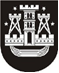 KLAIPĖDOS MIESTO SAVIVALDYBĖS TARYBASPRENDIMASDĖL KLAIPĖDOS MIESTO SAVIVALDYBĖS TARYBOS 2011 M. LAPKRIČIO 24 D. SPRENDIMO NR. T2-378 „DĖL KLAIPĖDOS MIESTO SAVIVALDYBĖS TURTO PERDAVIMO VALDYTI, NAUDOTI IR DISPONUOTI JUO PATIKĖJIMO TEISE TVARKOS APRAŠO PATVIRTINIMO“ PAKEITIMO2018 m. kovo 29 d. Nr. T2-72KlaipėdaVadovaudamasi Lietuvos Respublikos vietos savivaldos įstatymo 18 straipsnio 1 dalimi, Klaipėdos miesto savivaldybės taryba nusprendžia:1. Pakeisti Klaipėdos miesto savivaldybės turto perdavimo valdyti, naudoti ir disponuoti juo patikėjimo teise tvarkos aprašą, patvirtintą Klaipėdos miesto savivaldybės tarybos 2011 m. lapkričio 24 d. sprendimu Nr. T2-378 „Dėl Klaipėdos miesto savivaldybės turto perdavimo valdyti, naudoti ir disponuoti juo patikėjimo teise aprašo patvirtinimo“:1.1. papildyti 38 punktu:„38. Savivaldybės biudžetinių įstaigų patikėjimo teise valdomo turto kapitalinio remonto, rekonstrukcijos ar modernizavimo darbų (toliau – Remonto darbai) užsakovo funkcijas vykdo Savivaldybės administracija, paprastojo remonto darbų užsakovo funkcijas gali vykdyti tiek Savivaldybės administracija, tiek pati biudžetinė įstaiga.“; 1.2. papildyti 39 punktu:„39. Atlikus Tvarkos aprašo 38 punkte nurodytus Remonto darbus, Savivaldybės administracijos buhalterinėje apskaitoje sukaupta Remonto darbų vertė perdavimo ir priėmimo aktu perduodama savivaldybės biudžetinei įstaigai, kurios valdomam turtui buvo atlikti remonto, rekonstrukcijos ar modernizavimo darbai. Perdavimo ir priėmimo aktą ne vėliau kaip per 20 darbo dienų nuo Remonto darbų užbaigimo dokumentų gavimo dienos parengia Savivaldybės administracijos Finansų ir turo departamento Turto skyrius. Perdavimo ir priėmimo aktą pasirašo Savivaldybės administracijos direktorius ir biudžetinės įstaigos vadovas.“;1.3. papildyti 40 punktu:„40. Savivaldybės biudžetinė įstaiga ne vėliau kaip per 10 darbo dienų nuo Tvarkos aprašo 39 punkte nurodyto perdavimo ir priėmimo akto pasirašymo dienos atlieka procedūras dėl patikėjimo teise valdomo turto vertės padidinimo Remonto darbų verte.“2. Skelbti šį sprendimą Teisės aktų registre ir Klaipėdos miesto savivaldybės interneto svetainėje.Savivaldybės meras Vytautas Grubliauskas